Klasa I 6-8 kwietnia Temat 1 dnia: WielkanocEdukacja polonistycznaZadania do wykonania:Podręcznik str 74-75. Odpowiedz na pytania pod tekstem. Naucz się czytać dowolnie wybranego fragmentu. W zeszycie, na całej stronie narysuj pisankę. Ozdób ją w poznane litery. Zadbaj, by pisanka byłą kolorowa.Załączniki dla chętnych w formie zabawy.Edukacja matematycznaZadania do wykonania:Zeszyt ćwiczeń- str 44 zad 1-4 oraz strona 45Wykonaj załącznik zapis liczbEdukacja przyrodniczaZadania do wykonania:Zapoznaj się w podręczniku z wiadomościami ze strony 44-45. Wykonaj model pszczoły wg własnego pomysłu – plastelina , wydzieranka, forma przestrzenna.Wychowanie fizyczneZadania do wykonania:Poniedziałek:Wykonajcie rozgrzewkę – 10min. Zagrajcie w grę klasy. Za pomocą taśmy np. malarskiej możecie „narysować” planszę do gry na podłodze. Jeśli nie macie takiej możliwości to zagrajcie w grę planszową np. w grę warcaby  Temat 2 dnia: Wielkanoc w naszych domachEdukacja polonistycznaZadania do wykonania:Doskonal technikę czytania. Kolorowo przepisz do zeszytu:             Wielkanocne zwyczajeświęconka – (stwórz rysunek)pisanki - …..rysbaranek – ryspalma -   rysdyngus śmigus- …rysWykonaj krzyżówkę i wykreślankę.Pisz po  śladzie życzenia wielkanocne zamieszczone w załączniku, a następnie samodzielnie przepisz je do zeszytu.Edukacja matematycznaZadania do wykonania:Rozgrzeszenie zakresu liczbowego do 30.Pierwszaku! Już potrafisz przeliczać do 20. Teraz liczymy dalej… 21 dwadzieścia jeden, 22 dwadzieścia dwa… itd. Aż do 30 trzydzieści.  W ćwiczeniach potrenuj dodawanie i odejmowanie do 30 na stronie 46-47. Edukacja technicznaZadania do wykonania:Wykonaj koszyk z tworzyw załączonych na zdjęciu. Będą Ci potrzebne wytłoczki po jajkach, a resztę tworzyw użyj wg możliwości posiadanych materiałów w domu. Gotowy koszyk wypełnij kolorowymi wydmuszkami, kwiatami, rzeżuchą lub innymi ozdobami. Spraw, by koszyk ten zdobił świąteczny stół.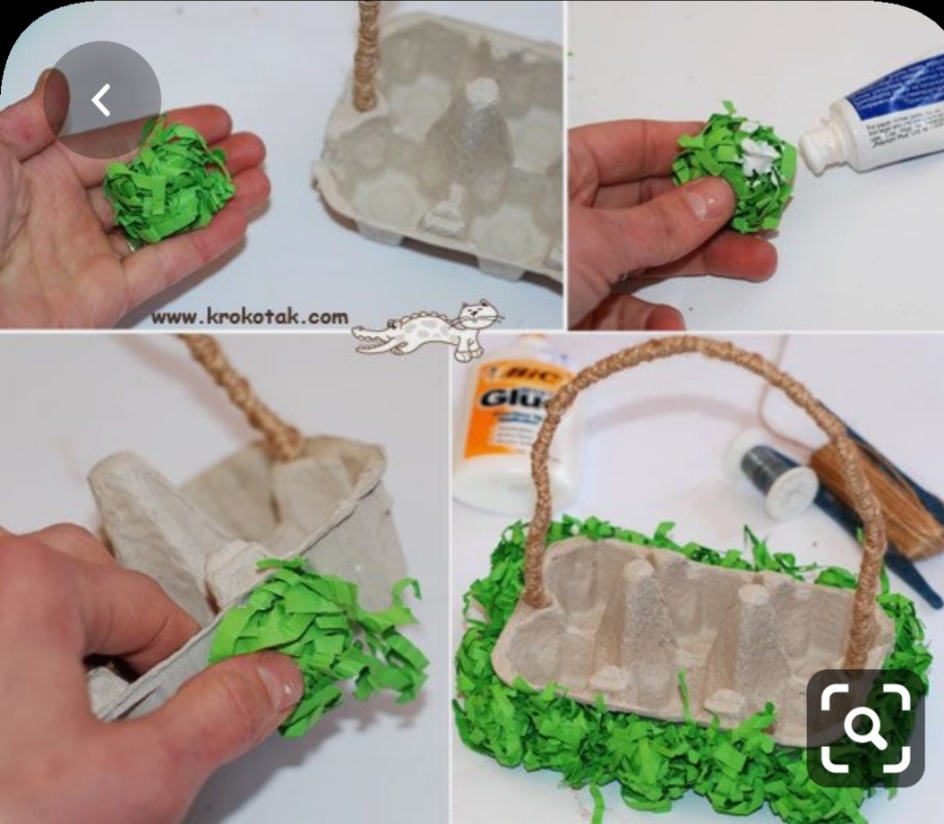 Wychowanie fizyczneZadania do wykonania:Wtorek:Ułóżcie tor przeszkód z rzeczy dostępnych w domu, a mogą to być poduszki, klocki, skakanka. I przejdźcie go kilka razy – możecie to zrobić na czas   Temat 3 dnia: Wielkanoc w naszych domachEdukacja muzycznaZadania do wykonania:https://www.youtube.com/watch?v=OTPObfVuHCY Wysłuchaj słów piosenki i narysuj na poszczególnych pisankach odpowiednie elementy.Wychowanie fizyczneZadania do wykonania:Środa:Włączcie swoją ulubioną piosenkę i zatańczcie w jej rytm. Jeśli macie taką możliwość przećwiczcie przewroty w przód i tył - robiliśmy te ćwiczenia. 